Самостоятельная работа № 2«Системы счисления. Представление чисел в компьютере»Вопрос 1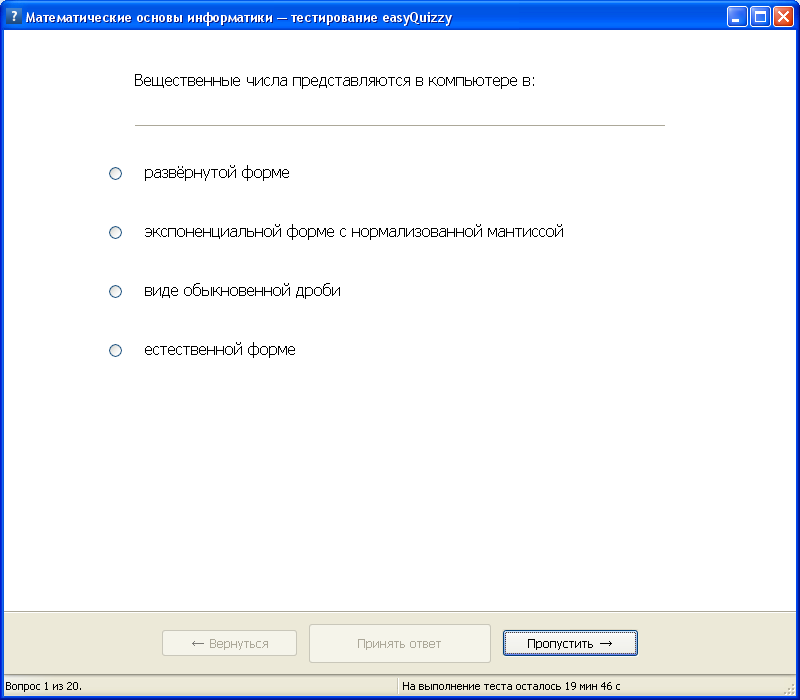 Вопрос 2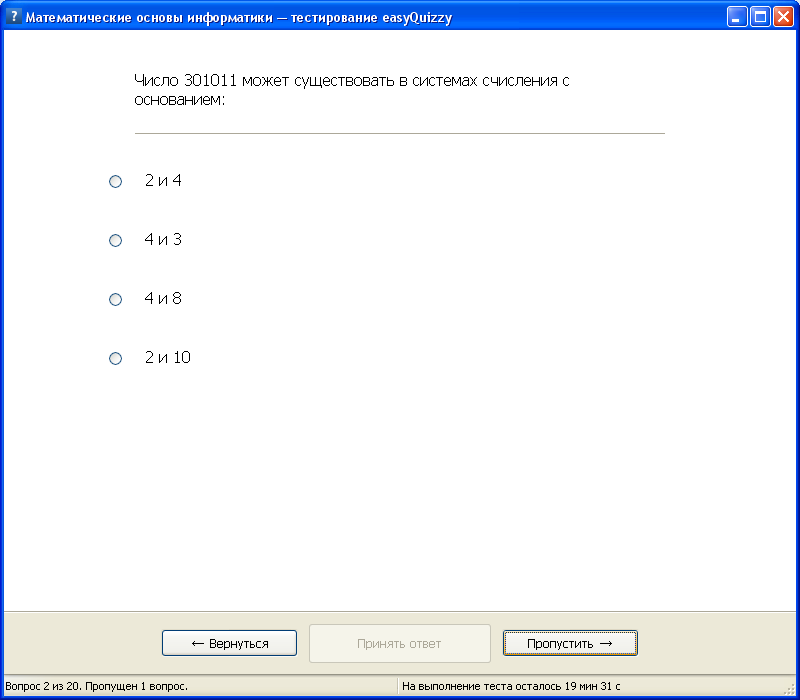 Вопрос 3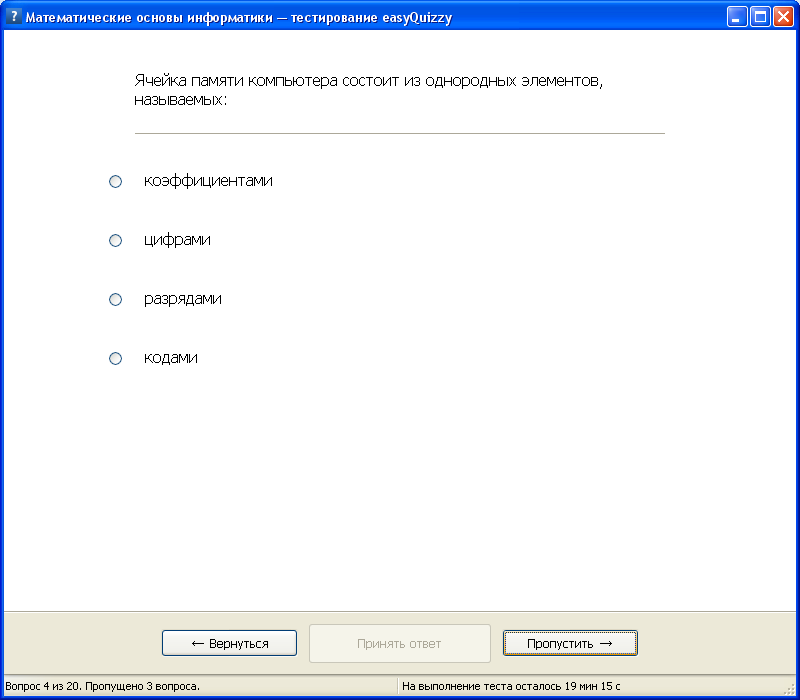 Вопрос 4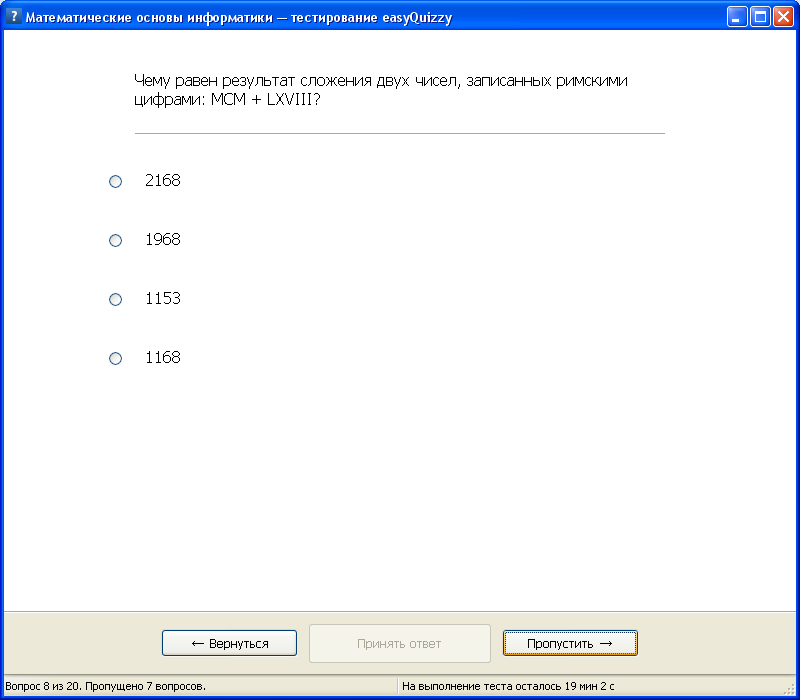 Вопрос 5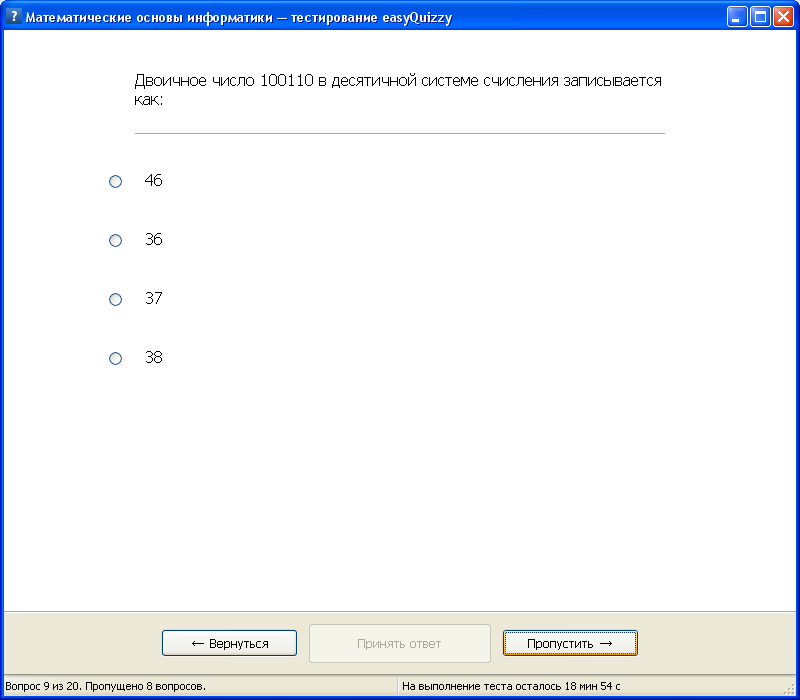 Вопрос 6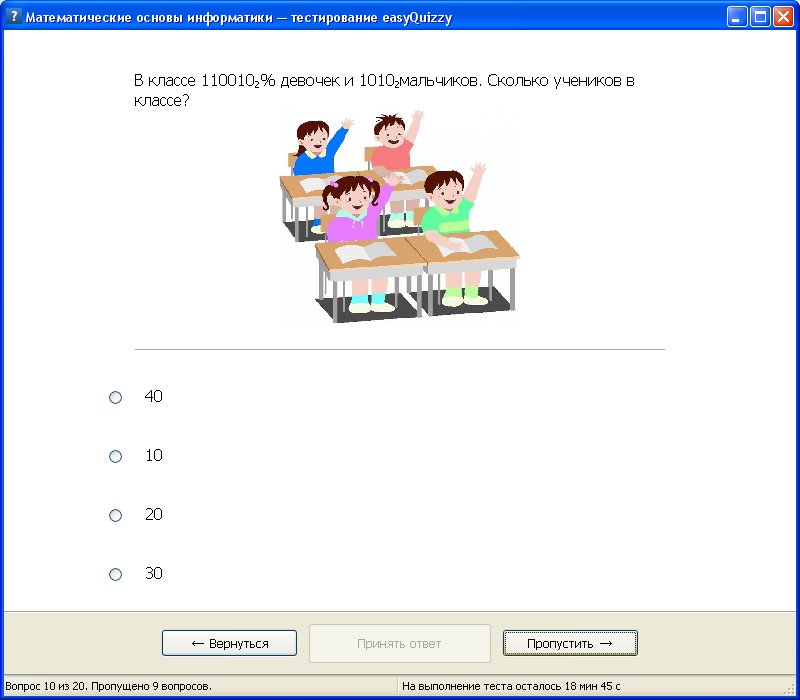 Вопрос 7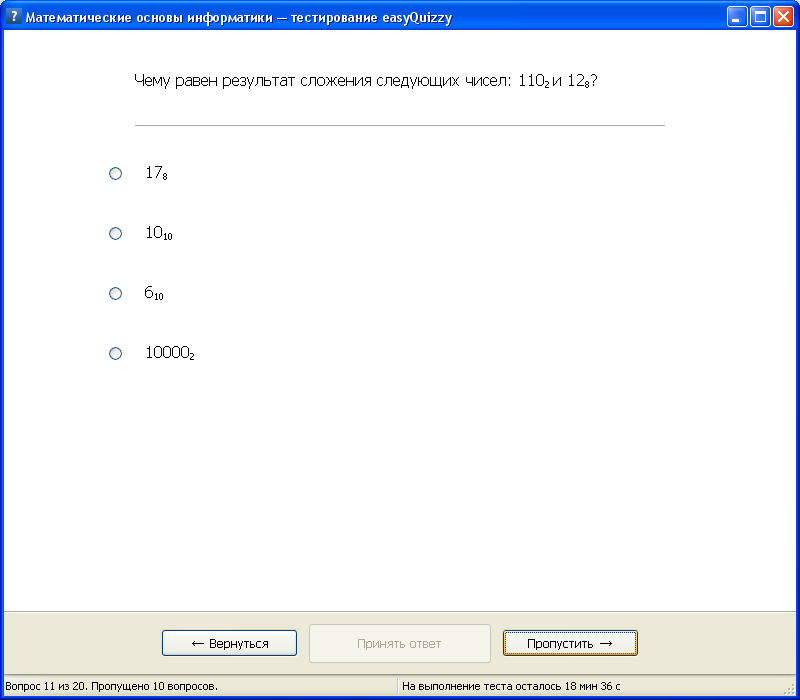 Вопрос 8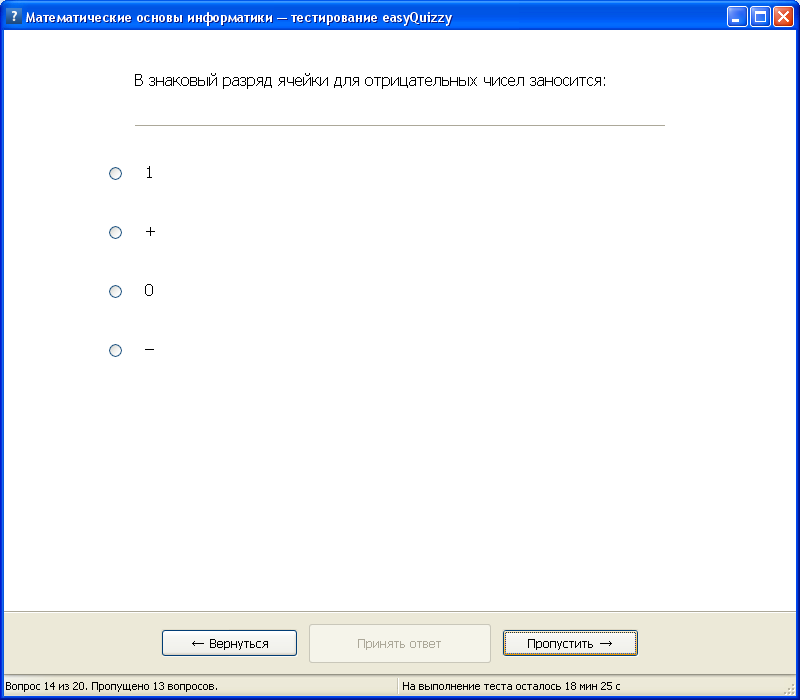 Вопрос 9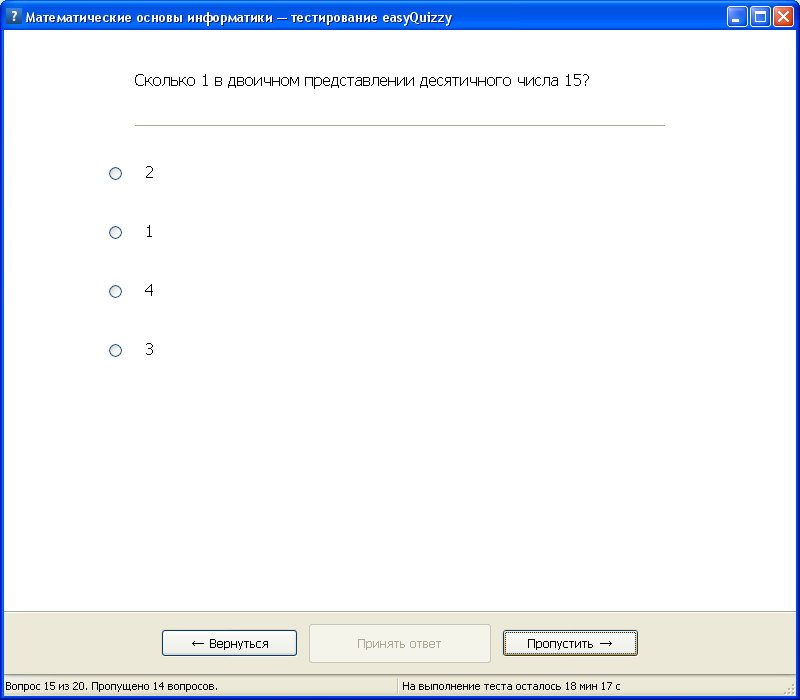 Вопрос 10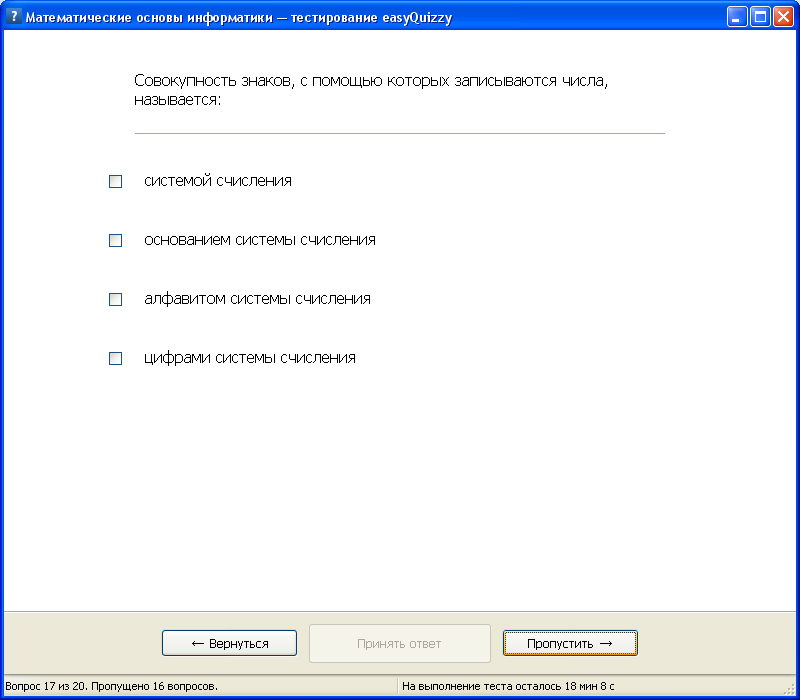 